Приложение №1Сравните площади фигур,  и допишите  нужный ответ: больше, меньше, равны.Площадь четырёхугольника ____________________, чем площадь треугольника.Запишите номера фигур в порядке увеличения их площади.           1                 2                   3                    4                   5                6                        7____________________________________________________________________Чему равны площади данных фигур?                                                                                                                 3                    1                                                          2
_________ квадратов           _____  квадратов                                             _____квадратовРаскрась фигуру меньшей площади.Сделайте выводы: Площадь первой фигуры _________________________, площади второй фигуры.Площадь второй фигуры _______________________ площади третьей фигуры.Приложение № 2         СмайликиНа доске                                                                                                  Для детей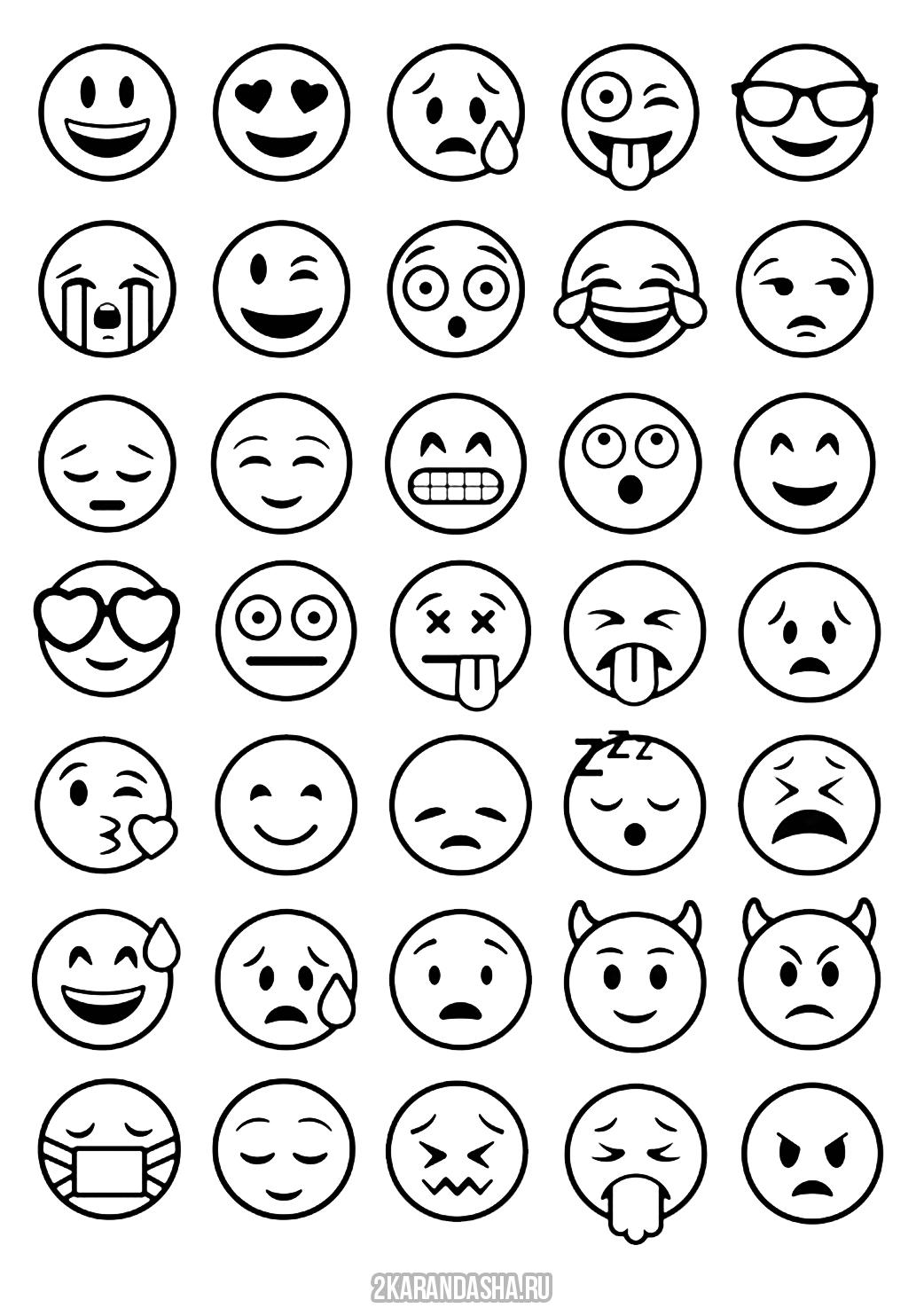 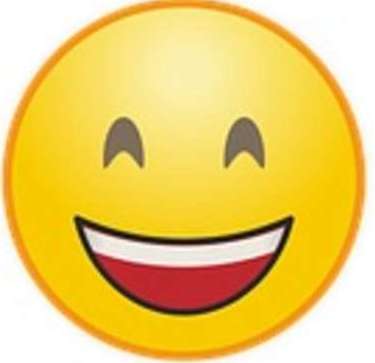 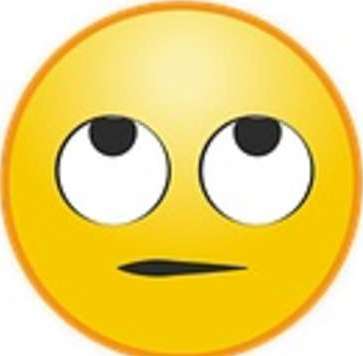 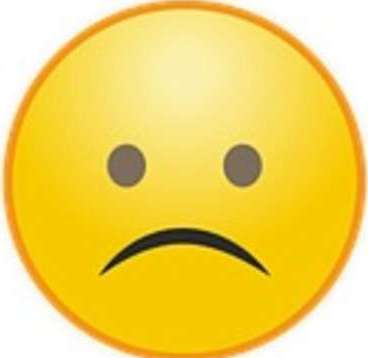 